В школе была организована выставка книг в библиотеке «Священный долг – Родине служить!». Библиотекарь Мамбетова Ф.З. 7 февраля провела в библиотеке урок мужества.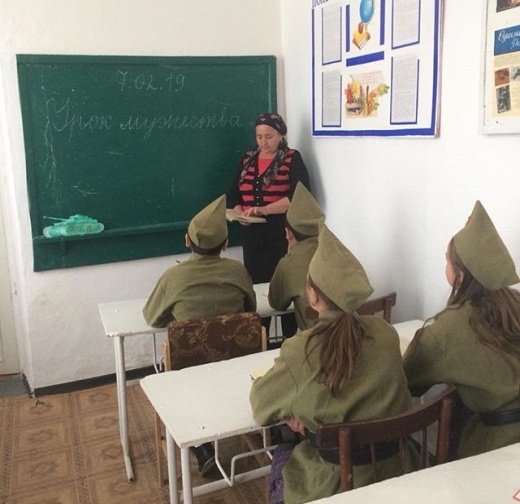 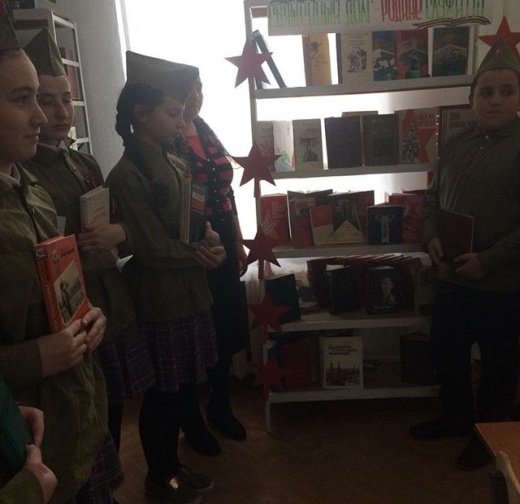 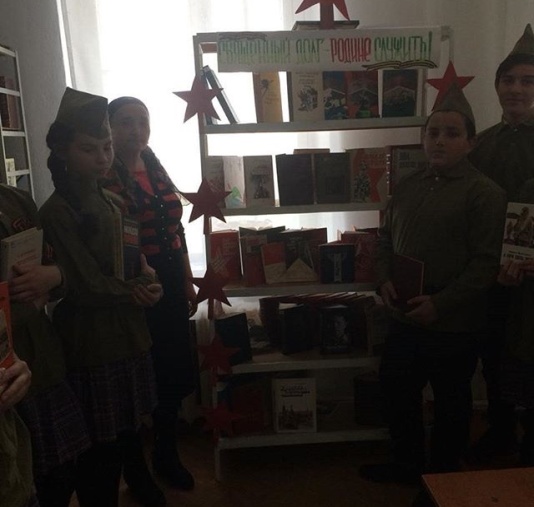 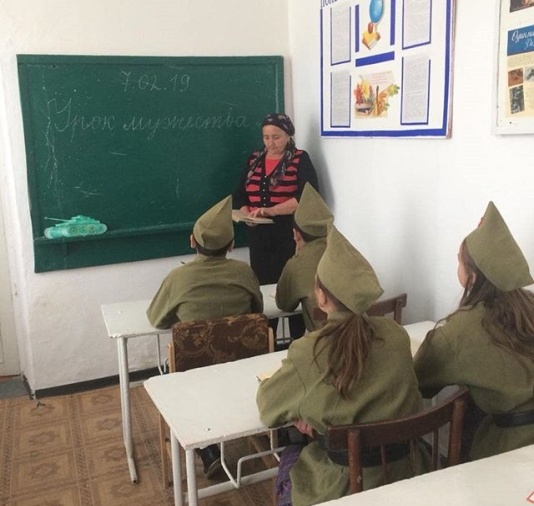 